          КАРАР                                                                  ПОСТАНОВЛЕНИЕ23 июль 2014 й.                   № 43                      23 июля 2014гОб определении помещения для проведения агитационных публичных мероприятий в форме собрания кандидатами на должность  Президента  Республики Башкортостан В соответствии со статьей 66 Кодекса Республики Башкортостан о выборах для организации и проведения досрочных выборов Президента Республики Башкортостан ПОСТАНОВЛЯЮ:1. Помещением для проведения агитационных публичных мероприятий в форме собрания кандидатами на должность  Президента  Республики Башкортостан на территории сельского поселения Максим-Горьковский сельсовет определить МАУК «Максим-Горьковский СДК», расположенный по адресу: с. ЦУП им. М.Горького, ул. Садовая, д. 3, (собственник  помещения – администрация сельского поселения Максим-Горьковский сельсовет (Красильникова Н.К.) 2. Направить данное постановление в территориальную избирательную комиссию не позднее 25 июля 2014 года. Глава сельского поселения                                                   Н.К. КрасильниковаБаш7ортостан Республика3ыБ2л2б2й районы муниципаль районыны8Максим – Горький ауыл советыауыл бил2м23е хакими2те.Горький ис. ПУЙ ауылы, Бакса урамы,  3Тел.2-07-40 , факс: 2-08-98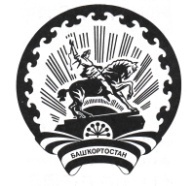 Республика БашкортостанАдминистрация сельского поселения Максим – Горьковский сельсовет муниципального района Белебеевский район452014, с. ЦУП им. М.Горького, ул. Садовая,д. 3Тел. 2-07-40, факс: 2-08-98